Vision for Success Goals2022Background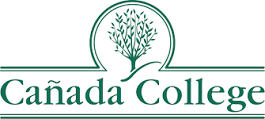 In 2018, State Chancellor Eloy Oakley set ambitious goals for the California Community College system to strive to achieve by 2022.  They include:Completion:  Increase by at least 20 percent the number of CCC students annually who acquire associates degrees, credentials, certificates, or specific skill sets that prepare them for an in-demand job.Transfer:  Increase by 35 percent the number of CCC students transferring annually to a UC or CSU.Units Accumulated:  Decrease the average number of units accumulated by CCC students earning associate’s degrees, from approximately 87 total units (the most recent system-wide average) to 79 total units—the average among the quintile of colleges showing the strongest performance on this measure.Workforce:  Increase the percent of exiting CTE students who report being employed in their field of study, from the most recent statewide average of 60 percent to an improved rate of 69 percent—the average among the quintile of colleges showing the strongest performance on this measure.Equity:  Reduce equity gaps across all of the above measures through faster improvements among traditionally underrepresented student groups, with the goal of cutting achievement gaps by 40 percent within 5 years and fully closing those achievement gaps within 10 years.In order to reach these system-wide goals, each college is asked to set its own, local goals.  On January 16, 2019, the Planning and Budgeting Council (PBC) approved the following goals for its Quality Focus Essay projects as part of its Institutional Self Evaluation based on a baseline year of 2017-18:GOAL 1: Completion Increase by at least 20 percent the number of Cañada College students who acquire associate degrees, credentials, certificates, or specific job skill sets that prepare them for in-demand jobs by 2021-22 (adjusted for enrollment fluctuations). GOAL 2: Transfer Increase by 30 percent the number of Cañada College students transferring to a UC or CSU by 2021-22 (adjusted for enrollment fluctuations). GOAL 3: Unit Accumulation Decrease the number of units accumulated by Cañada College students earning associate degrees, from an average of approximately 93 total units to an average of 85 total units by 2021-22. GOAL 4: Workforce Increase the percent of exiting career education students at Cañada College who report being employed in their field of study, from 65% to 72% by 2021-22. GOAL 5: Equity Reduce equity gaps across all of the above measures through faster improvements among traditionally underrepresented student groups, with the goal of cutting achievement gaps by 40 percent by 2021-22 and fully closing those achievement gaps for good by 2026-27. Adjustments as of May 15, 2019Since January, 2019, the Chancellor’s Office has released more information about local goal-setting, including the direction to use 2016-17 as the baseline year.  The following charts:update the baseline data (with Chancellor’s Office data)correct the error in the transfer goal which keeps Cañada aligned with its sister SMCCCD collegesprovide goals for disproportionately impacted groups, where availableUpdated Vision for Success Goals for Cañada CollegeGoal 1C: Increase All Students Who Attained the Vision Goal Completion Definition
Canada College will increase among all students, the unduplicated count of students who earned one or more of the following: Chancellor’s Office approved certificate, associate degree and had an enrollment in the selected or previous year from:Goal 2B: Increase All Students Who Transferred to a CSU or UC Institution
Canada College will increase among all students, the number who transferred to a four-year institution from:*The Student Equity and Achievement Plan considers all transfer students, not just those for UC or CSU.  For equity goals related to transfer, see the Cañada College SEAP Goals.  UC and CSU transfer goals forthcoming.Goal 3A: Decrease Average Number of Units Accumulated by All Associate Degree Earners
Canada College will decrease among all students who earned an associate degree in the selected year and who were enrolled in the previous or selected year, the average number of units earned in the California community college system among students who had completed at least 60 units at any community college from:*The Student Equity and Achievement Plan does not include this metric.  Disaggregated goals related to student sub-populations disproportionately impacted by excessive unit accumulation forthcoming.Goal 4C: Increase All Students with a Job Closely Related to Their Field of Study
Canada College will increase among all students who responded to the CTE Outcomes Survey and did not transfer, the proportion who reported that they are working in a job very closely or closely related to their field of study from:*The Student Equity and Achievement Plan does not include this metric.  Disaggregated goals related to student sub-populations disproportionately impacted by not being employed in a job closely related to their field of study forthcoming.Student PopulationBaseline # in 2016-17Baseline # from SEAP2017-18Expected # in 2021-22% increase All Students54465420%Hispanic or Latino Male608440%Filipina Female81140%Disabled Male91340%Black or African American Male 4640%Veteran Male3440%Filipino Male2340%LGBT Female2340%LGBT Male2340%Foster Youth Female2340%Foster Youth Male02--Student PopulationBaseline # in 2016-17Baseline # from SEAP2017-18*Expected # in 2021-22% increaseAll Students579N/A78235%Student PopulationBaseline # in 2016-17Baseline # from SEAP2017-18*Expected # in 2021-22% increaseAll Students92N/A858%Student PopulationBaseline # in 2016-17Baseline # from SEAP2017-18*Expected # in 2021-22% increase All Students71%N/A76%7%